Área: Humanidades Lengua Castellana Grado: TerceroPeriodo: terceroResponsable: Fanny Yadira Moguea CorralesMaría Leticia Yepes PalacioEmérita Serrano BracamonteResponsable: Fanny Yadira Moguea CorralesMaría Leticia Yepes PalacioEmérita Serrano BracamonteResponsable: Fanny Yadira Moguea CorralesMaría Leticia Yepes PalacioEmérita Serrano BracamonteÁmbitos conceptuales: Situaciones e intenciones comunicativas.Características y estructuras de los textos narrativos (fábulas) y tiras cómicas.Palabras sinónimas, antónimas, homófonas y homónimas.Acentuación y clasificación de las palabras.Símbolos y señales, comunicación no verbal.Proyecto pruebas saber.Ámbitos conceptuales: Situaciones e intenciones comunicativas.Características y estructuras de los textos narrativos (fábulas) y tiras cómicas.Palabras sinónimas, antónimas, homófonas y homónimas.Acentuación y clasificación de las palabras.Símbolos y señales, comunicación no verbal.Proyecto pruebas saber.Ámbitos conceptuales: Situaciones e intenciones comunicativas.Características y estructuras de los textos narrativos (fábulas) y tiras cómicas.Palabras sinónimas, antónimas, homófonas y homónimas.Acentuación y clasificación de las palabras.Símbolos y señales, comunicación no verbal.Proyecto pruebas saber.Competencias generales:Gramatical o sistemática, textual, semántica, sociocultural y literariaCompetencias generales:Gramatical o sistemática, textual, semántica, sociocultural y literariaCompetencias generales:Gramatical o sistemática, textual, semántica, sociocultural y literariaCompetencias específicas del periodo:Organizar mis ideas para producir diferentes textos narrativos.Identificar el propósito comunicativo y la idea global de un texto.Diferenciar textos narrativos, fábulas, cuentos y también tiras cómicas.Competencias específicas del periodo:Organizar mis ideas para producir diferentes textos narrativos.Identificar el propósito comunicativo y la idea global de un texto.Diferenciar textos narrativos, fábulas, cuentos y también tiras cómicas.Competencias específicas del periodo:Organizar mis ideas para producir diferentes textos narrativos.Identificar el propósito comunicativo y la idea global de un texto.Diferenciar textos narrativos, fábulas, cuentos y también tiras cómicas.Indicadores de logros primer período: Compresión de las diferentes estrategias cognitivas que permiten fortalecer los procesos de lectura y escritura de diferentes textos en diferentes situaciones.Comprensión y ampliación del nuevo vocabulario a partir del uso de sinónimos, antónimos, palabras homófonas, etc. Respeto por las señales y símbolos de su entorno, las cuales le permite desenvolverse adecuadamente.Indicadores de logros primer período: Compresión de las diferentes estrategias cognitivas que permiten fortalecer los procesos de lectura y escritura de diferentes textos en diferentes situaciones.Comprensión y ampliación del nuevo vocabulario a partir del uso de sinónimos, antónimos, palabras homófonas, etc. Respeto por las señales y símbolos de su entorno, las cuales le permite desenvolverse adecuadamente.Indicadores de logros primer período: Compresión de las diferentes estrategias cognitivas que permiten fortalecer los procesos de lectura y escritura de diferentes textos en diferentes situaciones.Comprensión y ampliación del nuevo vocabulario a partir del uso de sinónimos, antónimos, palabras homófonas, etc. Respeto por las señales y símbolos de su entorno, las cuales le permite desenvolverse adecuadamente.PROYECTO PLAN LECTOREs importante comprender lo que leemos, nos ayuda a adquirir conocimiento y nos sirve en el mundo que nos rodea, es importante tener concentración, dedicación para que se nos haga fácil su comprensión, lo vamos a necesitar a cualquier edad y en cualquier grado, incluso para nuestras vidas cotidianas. Por ello es importante crear hábitos y así mejoramos en la comprensión lectora. Te recomendamos 6 consejos para iniciar este proceso:Explora.Imagina.Pregunta.Identifica.Recuerda.Siente.A continuación, observa el siguiente video como complemento de lo explicado.https://youtu.be/7DxiqSnE56Q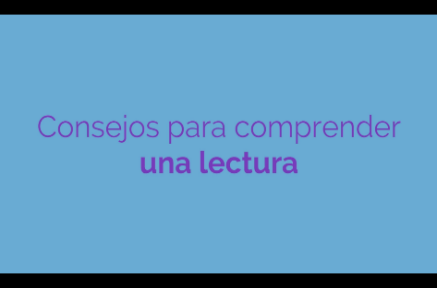 Actividad 1Competencias a evaluar: • Identifica verbos, tiempos verbales y adjetivos. • Escritura espontanea: Descripción • Lectura de interpretación, argumentación de un texto e ilustración del mismo.Leer el texto y responder las preguntas 1, 2 y 3 Toñita invita a sus amigos Juan, Rosario, Gustavo y Toño a la cabaña de Moñitos. Ellos pasan muy contentos realizando muchas actividades como: cantar, caminar, jugar, bailar. Todos los días comen cositas ricas y alimenticias: galleticas dulces, fruticas verdes y postecitos de diferentes sabores.Son verbos las palabrasMuchas, pasan, diferentesNadar, cantar, caminarAmigos, cabaña, verdeDulces, ricas, alimenticiasSon adjetivos las siguientes palabras:Amar, soñar, danzarGalleticas, cositas, fruticasToño, Gustavo, RosarioDulces, ricas, alimenticiasSe escriben con mayúscula:Camino, Vainilla, PasanJuan, Rosario, GustavoCaminar, Cantar, NadarDulces, ricas, alimenticiasEncierra los artículos en las siguientes las frases: Los niños y niñas de tercero son inteligentesLa escuela El diamante es hermosa Cuando salgo al parque miro los pájarosLos compañeros de mi grupo son solidariosEn las siguientes palabras colorea las que son sustantivosEscribe espontáneamente que es lo que más te gusta de tu grupo ___________________________________________________________________________________________________________________________________________________________________________________________________________________________Compone un párrafo corto con las siguientes palabras: galleta, perro, piña, muñeca, casa___________________________________________________________________________________________________________________________________________________________________________________________________________________________Describe el dibujo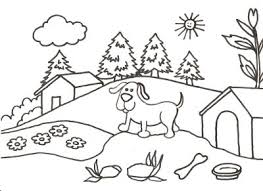 Actividad 2.Competencias a evaluar: Mejorar la adquisición de una adecuada competencia lectora y para fomentar el hábito lector. − Implicar al conjunto de las áreas y materias en la responsabilidad del desarrollo de la competencia lectoraEL PATITO FEOUna pata tiene varios patitos, pero uno de ellos es mucho más feo, tosco y torpe que el resto, por lo que todos le dan de lado y se burlan de él. El patito decide huir de allí y se enfrenta solo y triste a los problemas del invierno. Al llegar la primavera, encuentra un grupo de cisnes que, para su sorpresa, son amables con él. Estos le hacen ver su reflejo en el estanque, y así descubrir que en realidad él era un bello cisne y no un pato desgarbado.El texto que acabo de leer es:Una canciónUn trabalenguasUn cuentoEl mejor título para el cuento es:El patito feoPinochoEl ratón y el leónEl patito se sentía triste porque:Se burlaban de élSu mamá se fue lejosNo iba a la laguna¿Cómo enfrenta el problema el patito?Busca ayudaHuir y quedar soloDialogaEl patito encuentra un grupo de cisnes que son:PeleadoresHumillativosAmables Los cisnes hacen sentir al patito que:Él es importante a pesar de no ser bonitoEs mejor tener mucho dineroLa belleza es lo más importanteLa palabra amable significa:Llorar todo el tiempoRespetar lo ajenoMostrarse afectuoso con los demás La palabra patito es un: VerboSustantivoCualidadColorea la imagen que corresponde al cuento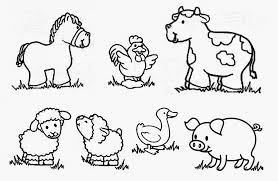 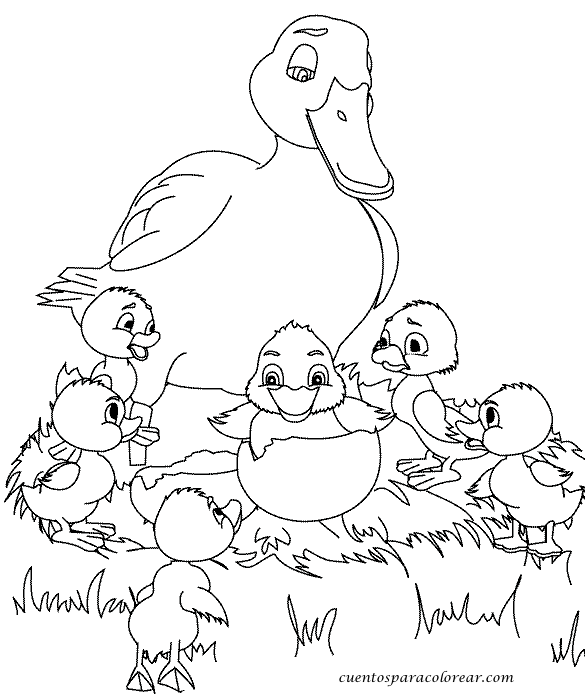 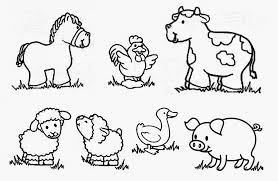 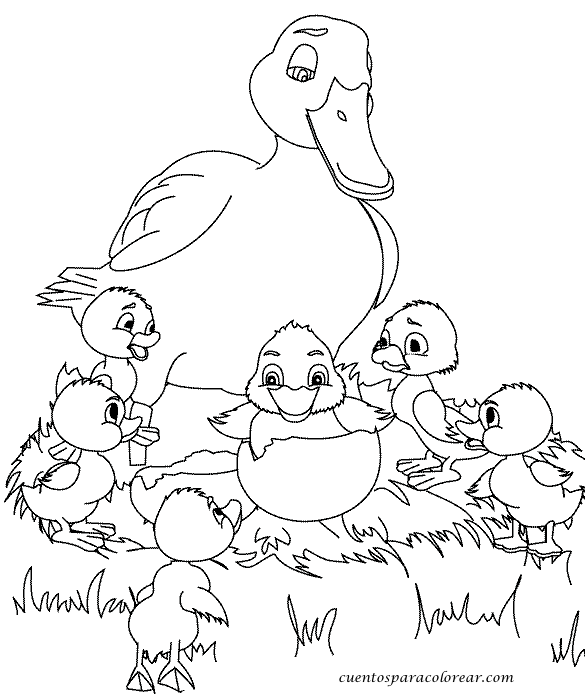 Los eventos ocurren en:Un estanqueUna montañaLa selvaLa narración me enseña:Debo respetar las diferenciasSoluciono con violenciaMe burlo de los demás ¿Cuántas sílabas hay en la palabra invierno?UnaDos TresLa lectura nos invita a practicar:La honradezLa puntualidadLa tolerancia¿Cómo solucionarías el problema que tuvo el patito?Salgo corriendoPeleo y doy golpesBusco ayuda y creo más en mi La manera de separar por silabas la palabra invierno es:Invi - er - noIn – vier - noInv - ier - noActividad 3.Lee los siguientes textos, responde las preguntas y colorea:LA SEÑORITA ABEJUNA¿Cómo se llama el gato del texto? _________________________________________¿Dónde pasó un gran susto la abeja Abejuna? _______________________________ ¿Quién se quería comer a la abejita? ______________________________________¿Cuál es el título de esta lectura? _________________________________________¿En qué transporte se fue la abeja? ________________________________________¿Qué había en la cocina del texto? _________________________________________Actividad 4.LA VACA NICOLAZA¿Nicolaza es una vaca?Alegre y coqueta.Alegre y desordenada.Obediente y vanidosa.¿Con qué se lava Nicolaza sus patitas?Agua.Agua y jabón.Jabón y cepillo.¿Casimiro es?Amigo de Nicolaza.Hermano de Nicolaza.Padres de Nicolaza.¿Lo que más le gusta a Nicolaza es?La lluvia.Peinarse.Divertirse.¿Qué opinas de los animales y personas que siempre se asean?___________________________________________________________________________________________________________________________________________________________________________________________________________________________Actividad 5Observo los trajes típicos de algunas regiones de Colombia, leo, entono y disfruto sus coplas representativas.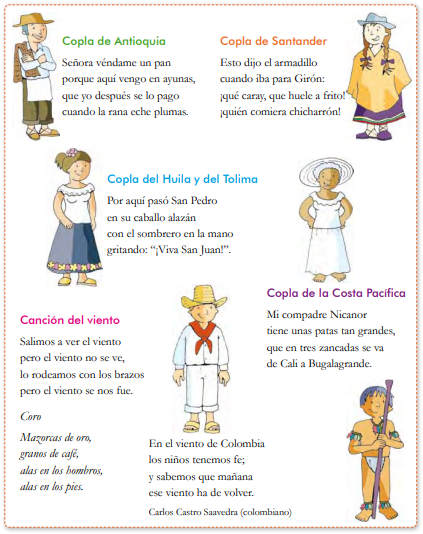 PROYECTO PLAN LECTOREs importante comprender lo que leemos, nos ayuda a adquirir conocimiento y nos sirve en el mundo que nos rodea, es importante tener concentración, dedicación para que se nos haga fácil su comprensión, lo vamos a necesitar a cualquier edad y en cualquier grado, incluso para nuestras vidas cotidianas. Por ello es importante crear hábitos y así mejoramos en la comprensión lectora. Te recomendamos 6 consejos para iniciar este proceso:Explora.Imagina.Pregunta.Identifica.Recuerda.Siente.A continuación, observa el siguiente video como complemento de lo explicado.https://youtu.be/7DxiqSnE56QActividad 1Competencias a evaluar: • Identifica verbos, tiempos verbales y adjetivos. • Escritura espontanea: Descripción • Lectura de interpretación, argumentación de un texto e ilustración del mismo.Leer el texto y responder las preguntas 1, 2 y 3 Toñita invita a sus amigos Juan, Rosario, Gustavo y Toño a la cabaña de Moñitos. Ellos pasan muy contentos realizando muchas actividades como: cantar, caminar, jugar, bailar. Todos los días comen cositas ricas y alimenticias: galleticas dulces, fruticas verdes y postecitos de diferentes sabores.Son verbos las palabrasMuchas, pasan, diferentesNadar, cantar, caminarAmigos, cabaña, verdeDulces, ricas, alimenticiasSon adjetivos las siguientes palabras:Amar, soñar, danzarGalleticas, cositas, fruticasToño, Gustavo, RosarioDulces, ricas, alimenticiasSe escriben con mayúscula:Camino, Vainilla, PasanJuan, Rosario, GustavoCaminar, Cantar, NadarDulces, ricas, alimenticiasEncierra los artículos en las siguientes las frases: Los niños y niñas de tercero son inteligentesLa escuela El diamante es hermosa Cuando salgo al parque miro los pájarosLos compañeros de mi grupo son solidariosEn las siguientes palabras colorea las que son sustantivosEscribe espontáneamente que es lo que más te gusta de tu grupo ___________________________________________________________________________________________________________________________________________________________________________________________________________________________Compone un párrafo corto con las siguientes palabras: galleta, perro, piña, muñeca, casa___________________________________________________________________________________________________________________________________________________________________________________________________________________________Describe el dibujoActividad 2.Competencias a evaluar: Mejorar la adquisición de una adecuada competencia lectora y para fomentar el hábito lector. − Implicar al conjunto de las áreas y materias en la responsabilidad del desarrollo de la competencia lectoraEL PATITO FEOUna pata tiene varios patitos, pero uno de ellos es mucho más feo, tosco y torpe que el resto, por lo que todos le dan de lado y se burlan de él. El patito decide huir de allí y se enfrenta solo y triste a los problemas del invierno. Al llegar la primavera, encuentra un grupo de cisnes que, para su sorpresa, son amables con él. Estos le hacen ver su reflejo en el estanque, y así descubrir que en realidad él era un bello cisne y no un pato desgarbado.El texto que acabo de leer es:Una canciónUn trabalenguasUn cuentoEl mejor título para el cuento es:El patito feoPinochoEl ratón y el leónEl patito se sentía triste porque:Se burlaban de élSu mamá se fue lejosNo iba a la laguna¿Cómo enfrenta el problema el patito?Busca ayudaHuir y quedar soloDialogaEl patito encuentra un grupo de cisnes que son:PeleadoresHumillativosAmables Los cisnes hacen sentir al patito que:Él es importante a pesar de no ser bonitoEs mejor tener mucho dineroLa belleza es lo más importanteLa palabra amable significa:Llorar todo el tiempoRespetar lo ajenoMostrarse afectuoso con los demás La palabra patito es un: VerboSustantivoCualidadColorea la imagen que corresponde al cuentoLos eventos ocurren en:Un estanqueUna montañaLa selvaLa narración me enseña:Debo respetar las diferenciasSoluciono con violenciaMe burlo de los demás ¿Cuántas sílabas hay en la palabra invierno?UnaDos TresLa lectura nos invita a practicar:La honradezLa puntualidadLa tolerancia¿Cómo solucionarías el problema que tuvo el patito?Salgo corriendoPeleo y doy golpesBusco ayuda y creo más en mi La manera de separar por silabas la palabra invierno es:Invi - er - noIn – vier - noInv - ier - noActividad 3.Lee los siguientes textos, responde las preguntas y colorea:LA SEÑORITA ABEJUNA¿Cómo se llama el gato del texto? _________________________________________¿Dónde pasó un gran susto la abeja Abejuna? _______________________________ ¿Quién se quería comer a la abejita? ______________________________________¿Cuál es el título de esta lectura? _________________________________________¿En qué transporte se fue la abeja? ________________________________________¿Qué había en la cocina del texto? _________________________________________Actividad 4.LA VACA NICOLAZA¿Nicolaza es una vaca?Alegre y coqueta.Alegre y desordenada.Obediente y vanidosa.¿Con qué se lava Nicolaza sus patitas?Agua.Agua y jabón.Jabón y cepillo.¿Casimiro es?Amigo de Nicolaza.Hermano de Nicolaza.Padres de Nicolaza.¿Lo que más le gusta a Nicolaza es?La lluvia.Peinarse.Divertirse.¿Qué opinas de los animales y personas que siempre se asean?___________________________________________________________________________________________________________________________________________________________________________________________________________________________Actividad 5Observo los trajes típicos de algunas regiones de Colombia, leo, entono y disfruto sus coplas representativas.PROYECTO PLAN LECTOREs importante comprender lo que leemos, nos ayuda a adquirir conocimiento y nos sirve en el mundo que nos rodea, es importante tener concentración, dedicación para que se nos haga fácil su comprensión, lo vamos a necesitar a cualquier edad y en cualquier grado, incluso para nuestras vidas cotidianas. Por ello es importante crear hábitos y así mejoramos en la comprensión lectora. Te recomendamos 6 consejos para iniciar este proceso:Explora.Imagina.Pregunta.Identifica.Recuerda.Siente.A continuación, observa el siguiente video como complemento de lo explicado.https://youtu.be/7DxiqSnE56QActividad 1Competencias a evaluar: • Identifica verbos, tiempos verbales y adjetivos. • Escritura espontanea: Descripción • Lectura de interpretación, argumentación de un texto e ilustración del mismo.Leer el texto y responder las preguntas 1, 2 y 3 Toñita invita a sus amigos Juan, Rosario, Gustavo y Toño a la cabaña de Moñitos. Ellos pasan muy contentos realizando muchas actividades como: cantar, caminar, jugar, bailar. Todos los días comen cositas ricas y alimenticias: galleticas dulces, fruticas verdes y postecitos de diferentes sabores.Son verbos las palabrasMuchas, pasan, diferentesNadar, cantar, caminarAmigos, cabaña, verdeDulces, ricas, alimenticiasSon adjetivos las siguientes palabras:Amar, soñar, danzarGalleticas, cositas, fruticasToño, Gustavo, RosarioDulces, ricas, alimenticiasSe escriben con mayúscula:Camino, Vainilla, PasanJuan, Rosario, GustavoCaminar, Cantar, NadarDulces, ricas, alimenticiasEncierra los artículos en las siguientes las frases: Los niños y niñas de tercero son inteligentesLa escuela El diamante es hermosa Cuando salgo al parque miro los pájarosLos compañeros de mi grupo son solidariosEn las siguientes palabras colorea las que son sustantivosEscribe espontáneamente que es lo que más te gusta de tu grupo ___________________________________________________________________________________________________________________________________________________________________________________________________________________________Compone un párrafo corto con las siguientes palabras: galleta, perro, piña, muñeca, casa___________________________________________________________________________________________________________________________________________________________________________________________________________________________Describe el dibujoActividad 2.Competencias a evaluar: Mejorar la adquisición de una adecuada competencia lectora y para fomentar el hábito lector. − Implicar al conjunto de las áreas y materias en la responsabilidad del desarrollo de la competencia lectoraEL PATITO FEOUna pata tiene varios patitos, pero uno de ellos es mucho más feo, tosco y torpe que el resto, por lo que todos le dan de lado y se burlan de él. El patito decide huir de allí y se enfrenta solo y triste a los problemas del invierno. Al llegar la primavera, encuentra un grupo de cisnes que, para su sorpresa, son amables con él. Estos le hacen ver su reflejo en el estanque, y así descubrir que en realidad él era un bello cisne y no un pato desgarbado.El texto que acabo de leer es:Una canciónUn trabalenguasUn cuentoEl mejor título para el cuento es:El patito feoPinochoEl ratón y el leónEl patito se sentía triste porque:Se burlaban de élSu mamá se fue lejosNo iba a la laguna¿Cómo enfrenta el problema el patito?Busca ayudaHuir y quedar soloDialogaEl patito encuentra un grupo de cisnes que son:PeleadoresHumillativosAmables Los cisnes hacen sentir al patito que:Él es importante a pesar de no ser bonitoEs mejor tener mucho dineroLa belleza es lo más importanteLa palabra amable significa:Llorar todo el tiempoRespetar lo ajenoMostrarse afectuoso con los demás La palabra patito es un: VerboSustantivoCualidadColorea la imagen que corresponde al cuentoLos eventos ocurren en:Un estanqueUna montañaLa selvaLa narración me enseña:Debo respetar las diferenciasSoluciono con violenciaMe burlo de los demás ¿Cuántas sílabas hay en la palabra invierno?UnaDos TresLa lectura nos invita a practicar:La honradezLa puntualidadLa tolerancia¿Cómo solucionarías el problema que tuvo el patito?Salgo corriendoPeleo y doy golpesBusco ayuda y creo más en mi La manera de separar por silabas la palabra invierno es:Invi - er - noIn – vier - noInv - ier - noActividad 3.Lee los siguientes textos, responde las preguntas y colorea:LA SEÑORITA ABEJUNA¿Cómo se llama el gato del texto? _________________________________________¿Dónde pasó un gran susto la abeja Abejuna? _______________________________ ¿Quién se quería comer a la abejita? ______________________________________¿Cuál es el título de esta lectura? _________________________________________¿En qué transporte se fue la abeja? ________________________________________¿Qué había en la cocina del texto? _________________________________________Actividad 4.LA VACA NICOLAZA¿Nicolaza es una vaca?Alegre y coqueta.Alegre y desordenada.Obediente y vanidosa.¿Con qué se lava Nicolaza sus patitas?Agua.Agua y jabón.Jabón y cepillo.¿Casimiro es?Amigo de Nicolaza.Hermano de Nicolaza.Padres de Nicolaza.¿Lo que más le gusta a Nicolaza es?La lluvia.Peinarse.Divertirse.¿Qué opinas de los animales y personas que siempre se asean?___________________________________________________________________________________________________________________________________________________________________________________________________________________________Actividad 5Observo los trajes típicos de algunas regiones de Colombia, leo, entono y disfruto sus coplas representativas.